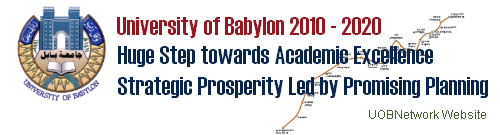 كلمة السـيد رئـيس جـامعـة بـابــل / رئيس فريق غرفـة عمليـات التخطيط الاستـراتيجي العشريبـسـم الله الـرحمن الـرحيمإن إعداد خطة إستراتيجية عشرية لتنمية جامعه بابل وحماية بيئتها, لعلها التجربة الريادية على مستوى جامعات العراق, وهي اللبنة الأولى في طريق التخطيط للمستقبل بأسلوب تشاركي مع متخذي القرار في ألجامعه من اجل الارتقاء الكامل بجامعتنا. وعليه, تتعهد الجامعة بتنفيذ ما ورد في هذه الوثيقة من رؤى وأهداف واستراتيجيات ومشاريع غايتها الوصول إلى جامعة عالمية بحدود عام 2020. 

تدعوا من الله إن يجعلها بذرة متواضعة في تطوير بني التعليم العالي في العراق وتزدهر وتنمو في ظل عراقنا الجديد . 


رئيــس جـامعـة بـابــل 
أ.د. نبيل هاشم الاعرجي مقــدمة حول الخطة بواسطة  فريق العمل 

إن وضع خطة إستراتيجية خمسيه أو عشرية يعتبر من أولويات إي مؤسسة, حيث إن من خلال هذه الخطة توضح الرؤى والأهداف واستراتيجيات العمل ونمط ونوع المشاريع المطلوبة للبنى الارتكازية أو لتأهيل العاملين بما ينمي ويطور الأداء الكلي للمؤسسة ويحسن وضعها التنافسي وهو ما يبتغيه التخطيط الإستراتيجي لها. 
إن التخطيط الإستراتيجي للمؤسسة هو عمليه تحريك كافه الموارد البشرية والمادية والمعنوية فيها وتوظيف باتجاه تحقيق رؤى وأهداف المؤسسة وفق برنامج زمني محدد.و هذا يتم من خلال الشراكة الحقيقية مع كافه منتسبيها والجهات ذات العلاقة وباليات شراكة واضحة , ومن ثم إقرار هذه الخطة والالتزام بها خلال الفترة المخططة لها سواء بوجود الاداره التي بزمنها وضعت هذه الخطة أو بإدارات لاحقة. إن جامعة بابل كمؤسسة علمية تعمل على الاستفادة من إمكاناتها وما تملك من أهداف وتطلعات وربطها بالخيارات المتاحة لتحقيق نمو متوازن باتجاه تحسين مستواها الأكاديمي ووضعها التنافسي وذلك من خلال دراسة واقعها التنموي والبيئي وبالتالي رسم الرؤيا والأهداف والغايات الإستراتيجية ومن ثم وضع الخطط والبرامج والمشاريع لتنفيذها وبما يسهم في تحقيق التنمية المستدامة وأهداف الألفية للقرن الواحد والعشرين . لذلك ارتأت الجامعة ومن خلال قيادتها العليا, إن تبتدئ الخطى في العمل بالتخطيط الإستراتيجي من خلال إعداد خطة إستراتيجية عشرية للفترة( 2010-2020 ) لتنمية الجامعة وحماية بيئتها وبالشراكة مع دائرتي رئاسة الجامعة (الإدارية والعلمية ) وعمداء كلياتها ومدراء مراكزها البحثية والتدريبية . ولقد ركزت آليات العمل في الخطة على الإجابة على الأسئلة الآتية :     [-] أين نحن ألان (واقع الحال) ؟    [-] أين نريد إن نذهب (الرؤيا والأهداف) ؟    [-] كيف سنصل إلى هناك (الخطط والبرامج والمشاريع) ؟    [-] هل وصلنا فعلا (التنفيذ والمراقبة) ؟
وحتى يتبين لنا ذلك ,فانه يتطلب المتابعة وإجراء تغذية استرجاعي لمعرفة إن ما تم تخطيطه وتنفيذه حقق الرؤى والأهداف أو ابتعد عنها وبالتالي نحتاج إلى أعاده النظر وإجراء التعديلات على ما خططنا وضمن مراجعه دورية( سنوية على الأقل) , ومن ثم تحديث الخطة اخذين بنظر الاعتبار المستجدات والمتطلبات الاضافيه الناجمة من التغير في طبيعة الحياة ومعاير الأداء ومشاكل العمل الجامعي . لذا نرى إن من أهم مستلزمات نجاح هذه الخطة إن يكون هناك تشكيل مؤسسي ثابت يرتبط برئيس ألجامعه ويقوم بمتابعة تنفيذ مشاريع الخطة مع إمكانية العمل على:    [-] إجراء تعديل في المشاريع المقترحة.    [-] إجراء تغير في المشاريع المقترحة.    [-] إلغاء أو أضافه مشاريع أخرى.
على إن يتم هذا بالتنسيق مع الجهات المقترحة للمشاريع وبما يحقق رؤى و أهداف الخطة. ولعله من المفيد القول إن هذا التشكيل يمكن إن يكون تحت عنوان ( غرفه عمليات التخطيط الإستراتيجي في ألجامعه ) إن هذه الخطة جاءت على شكل تقريرين  

التقرير الأول: تضمن الإطار العام للخطة الإستراتيجية على مستوى الجامعة والإطار التفصيلي للخطة الإستراتيجية على مستوى رئاستي الجامعة الإدارية والعلمية) والكليات والمراكز البحثية والتدريبية 
التقرير الثاني: تضمن مشاريع الخطة الإستراتيجية إن الخطوة القادمة بعد انجاز هذه الخطة بتقريريها ستكون إجراء التحليل المكاني للخطة ومن ثم تحديد مخطط أساسي للجامعة ومواقع المشاريع المختلفة إنشاء الله.  نتمنى إن يكون هذا الجهد فاتحه أمل جديد لتطوير جامعتنا نحو الأفضل ونبتغي بت مرضاة الله سبحانه وتعالى , و ما كان لله ينمو.  ومن الله التوفيقفريق العملالأطــار العــام للخطــة الإستراتيجية الإطار العام للخطة الإستراتيجية (2020-2010) لتنمية جامعة بابل وحماية بيئتها
رؤية الجامعة 

نتطلع نحو جامعة عالمية بحلول عام2020 من خلال التواصل في المعرفة والتكامل في المنهج والرصانة في الهيكل والتنافس في التنمية والتشارك في حماية البيئة, و ضمن إطار من القيم الثقافية والاجتماعية والأخلاقية التي تسود المجتمع بأجياله الحالية و المستقبلية ، وبما يسهم في تحقيق التنمية المستدامة وأهداف الألفية للقرن الواحد والعشرين. 


رسالة الجامعة الريادةة في خدمة المجتمع عبر تميز ثقافي وعلمي وبحثيتخريج كوادر علمية مؤهلة تلبي ودولياً.حاجات ودولياً. وقادرة على المنافسة محلياً ودولياً .تزويد الطالب بأصول المعرفة الحديثة وطرائق البحث العلمي المتقدمة،والقيم الرفيعة، وتنمية شخصيته بما يجعله قادرا على الابتكار والتحدي والقيادة والتعلم الذاتي والعمل الجماعي والمنافسة محليا ودولياً.تطوير المناهج الدراسية وتحديثها في ضوء الاتجاهات المعاصرة وإخضاعها للتقويم الدوري وفقا لمعايير الجودة العالمية مع مراعاة الظروف المحلية.تحقيق التميز في مجال التعليم الجامعي والبحث العلمي على المستويات المحلية والدولية وتأصيل دور الجامعة نحو ترقية المعارف النظرية والتطبيقية.المساهمة الفاعلة في جهود حماية البيئة واستدامتها محليا ودوليا.توفير وتعزيز مستلزمات البنية التحتية بالجامعة.تنمية وتطوير القدرات والموارد العلمية والبحثية والإدارية بالجامعة.تدعيم التخصصات التي تتميز بها كليات ومراكز الجامعة والإعداد لتخصصات مستقبلية.تدعيم المراكز والوحدات البحثية لتقديم خدماتها الاستشارية لمؤسسات المجتمع المختلفة والمساهمة في حل مشكلاته وتقديم الرؤى في القضايا المحلية والدولية وفق أسس تعاقدية بين الجامعة وأعضاء هيئتها التدريسية والجهات المستفيدة.الاهتمام بالتعليم المستمر لشرائح المجتمع المختلفة وتطوير أساليبه.تدعيم التعاون بورسالتها. والجامعات الأخرى ومراكز البحث العلمي بالمجتمع وعلى المستويين المحلى والدولي.
الغايات المستقبلية للجامعة أن تكون الجامعة رائدة في توحيد وتجذ ير الثقافة المؤسسية المنبثقة من رؤية الجامعة ورسالتها .أن تكون الجامعة رائدة في تهيئة البيئة الجامعية التي تلبي تطلعات طلبة البلد والطلبة العرب والأجانب وتعزز النشاطات الطلابية وترقى بمستوى تفكير الطلبة علميا وأخلاقيا وسلوكياً.أن تكون الجامعة قادرة على اعتماد و تطوير معايير أدائية لقياس المستوى العلمي والتطبيقي لطالب الجامعة من خلال تحقيق معايير الاعتماد العالمية للجامعات في جميع البرامج والمجالات الأكاديمية .إن تحصل الجامعة على شهادة الاعتماد الدولية لجودة التعليم والسعي للحصول على مركز مرموق بين الجامعات العالمية.أن تكون الجامعة رائدة من حيث التركيز على التخصصات والمهارات المطلوبة للخريجين من خلال ربط برامج البكالوريوس والدراسات العليا كماً ونوعاً بمتطلبات وحاجات سوق العمل وبما يزيد من القدرة التنافسية لهم.أن تكون الجامعة رائدة من حيث التميز في البرامج البحثية التي تعمل على تنمية المشاركة والتعاون مع المؤسسات والمراكز التعليمية والبحثية ومؤسسات المجتمع على المستوى المحلى والدولي.أن تكون الجامعة رائدة في اكتساب ثقة المجتمع ومؤسساته بمخرجاتها الحالية والمستقبلية.أن تكون الجامعة رائدة في المساهمة الفاعلة في الجهود المبذولة لحماية البيئة واستدامتها محليا ودوليا .أن تكون الجامعة متطورة من حيث الاستثمار الأمثل لمواردها وإمكاناتها من خلال مضاعفة الأنفاق على مشاريع البحوث العلمية الأساسية والتطبيقية خاصة تلك التي تتواكب مع المستجدات العلمية والتكنولوجية وتساهم في تشجيع الإبداع والابتكار والتميز وكذلك زيادة الإيرادات وضبط النفقات في جميع المجالات وتحقيق الاعتماد الكامل على الذات.تحليل SWOT للجامعة 
الخطة الإستراتيجية (2020-2010) لتنمية جامعة بابل وحماية بيئتها 

نقـاط القـوة في الخطة 
الحداثة والتنوع للبرامج الدراسية في مرحلتي الدراسة الاولية والدراسات العليا.الجودة لسمعة الخريجين تطور وحداثة المختبرات وتجهيزاتها (نسبة كبيرة)القرب النسبي لمواقع الجامعة عن الخدمات وأماكن الترفية والتسوق.وجود البرامج الموجهة للطلبة الجدد
نقــاط الضعــف فـي الخطـة ضعف برامج تأهيل أعضاء هيئة التدريس.عدم التكامل للبنية التحتية(50%).محدودية التميز للبحث العلمي محلياً وإقليمياً.محدودية الامتداد والتوسع للحرم الجامعي بما يسمح بأن تكون الجامعة منتجة.ضعف الأنشطة الخاصة بجودة البيئة في الجامعة.ضعف المساهمة في الجهود المبذولة لحماية البيئة واستدامتها محليا ودوليا.محدودية النشاطات الترويجية والتسويقية.عدم وجود البرامج الموجهة للطلبة. العرب والأجانب.ضعف العلاقة مع القطاعين العام والخاص. ضعف العلاقة مع مراكز البحوث والمؤسسات الأكاديمية العالمية.الفرص التي تساعد نقاط القوة وتلتقي معهــا النسبة العالية للنمو السكاني في العراق والوطن العربي.النسبة العالية للإقبال على التعليم العالي في العراق والدول العربية.الحالة الجيدة للأمن و بيئة المجتمع المحلي.وجود الدعم المالي الحكومي للجامعات الرسمية (لاباس به) .تشابهه البرامج والمجالات الدراسية مع تلك الموجودة في الجامعات الأخرى داخل وخارج العراق.
المخـاطــر التي تواجـه الخطة الإستراتيجية الشاملة البدء بإنشاء جامعات خاصة في الدول المجاورة وفتح فروع لها في العراق.ندرة وجود الجهات المانحة المحلية والدولية.ضعف المستوى العام للوعي البيئي لشرائح المجتمع.الاستراتيجيات المختارة في الخطة العشرية الإطار العام للخطة الإستراتيجية (2020-2010) لتنمية جامعة بابليعتمد اختيار الاستراتيجيات في خطة جامعة بابل على عدة محاور اهمها يتعامل مع  التطوير العلمي الاكاديمي والوصول بجامعة بابل الى مراكز متقدمة في التصنيفات العالمية بجانب الجامعات الرصينة عالميا , التطوير الاكاديمي في استراتيجياتنا المختارة يركز على البحث العلمي الاكاديمي وتطوير المناهج الدراسية في مختلف كليات الجامعة  والاستفادة من النتاج المعرفي في المشاركة في حل القضايا المحلية والاقليمية كالمحافظة على البيئة على سبيل المثال لا الحصر . يمكن تلخيص استراتيجيات  جامعة بابل المختارة للخطة العشرية بالنقاط المدرجة ادناه :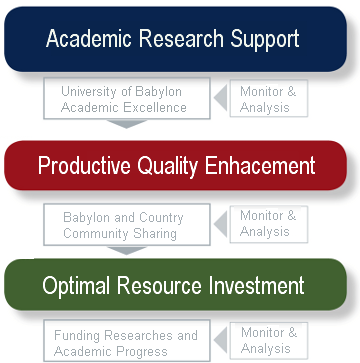 توحيد وتجذير الثقافة المؤسسية المنبثقة من رؤية الجامعة ورسالتها .تهيئة البيئة الجامعية التي تلبي تطلعات طلبة البلد والطلبة العرب والأجانب وتعزز النشاطات الطلابية وترقى بمستوى تفكير الطلبة علمياوأخلاقياً وسلوكياً.اعتماد وتطوير معايير أدائية لقياس المستوى العلمي والتطبيقي لطالب الجامعة من خلال تحقيق معايير الاعتماد العالمية للجامعات في جميع البرامج والمجالات الأكاديمية.السعي على استمرار تحسين الإنتاجية والأداء ,والعمل على اعتماد نظم فعاله للتقويم في كل المجالات الأكاديمية والإدارية والمالية لتحقيق مضامين الجودة الشاملة.التركيز على التخصصات والمهارات المطلوبة للخريجين من خلال ربط برامج الدراسات الاولية والدراسات العليا كماً ونوعاً بمتطلبات وحاجات سوق العمل وبما يزيد من القدرة التنافسية لهم.تنفيذ البرامج والآليات اللازمة لتنويع مهارات القوى العاملة الضرورية لمواجهة احتياجات الاقتصاد المحلي ليتفاعل مع تطورات الاقتصاد العالمي القائم على المعرفة آخذين في الاعتبار المحافظة على هويتنا العربية والإسلامية.التميز في البرامج البحثية التي تعمل على تنمية المشاركة والتعاون مع المؤسسات والمراكز التعليمية والبحثية ومؤسسات المجتمع على المستوى المحلى والدولي.دعم البحث العلمي والدراسات العليا وتوفير الإمكانات اللازمة له وتفعيل الإستراتيجية الخاصة به.التوسع في برامج التعليم المستمر وتبني مفهوم الشراكة مع القطاع الخاص لتطوير هذه البرامج وتقديمها.الاستثمار الأمثل لموارد وإمكانات الجامعة من خلال مضاعفة الأنفاق على مشاريع البحوث العلمية الأساسية والتطبيقية خاصة تلك التي تتواكب مع المستجدات العلمية والتكنولوجية وتساهم في تشجيع الإبداع والابتكار والتميز وكذلك زيادة الإيرادات وضبط النفقات في جميع المجالات وتحقيق الاعتماد الكامل على الذات.المساهمة الفاعلة في معالجة قضايا المجتمع الملحة.المساهمة الفاعلة في الجهود المبذولة لحماية البيئة واستدامتها محليا ودوليا .تفعيل مبدأ الشراكة مع الجامعات والقطاعات الحكومية والأهلية والخاصة على المستوى المحلي والإقليمي والعالمي بما يخدم أهداف الخطة.وصــف حـالـة النجــاح 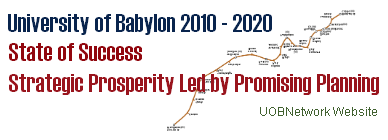 
يتضمن وصف حالة النجاح (State of Success) الوصول إلى النقاط المدرجة أدناه ضمن الخطة العشرية للتنمية الإستراتيجية الخاصة بجامعة بابل

أن تصبح جامعة بابل رائدة في كافة برامجها وبما يجعلها تحتل الأولوية لدى الطلبة للدراسة فيها محليا وعالميا .حصول الجامعة على شهادة التأهيل بجودة التعليم من منظمة التأهيل البريطانية العالميةQAA Assurance Agency) Quality)أن يكون خريج الجامعة محل تقدير وثقة المجتمع ومؤثراً في تنميته بما تتاح له الأولوية من فرص العمل.أن تكون مخرجات الجامعة الأخرى كالخدمات الاستشارية محل ثقة المجتمع وبما يزيد من حجم الطلب عليها .ان تزداد مساهمة الجامعة في الجهود المبذولة لحماية البيئة واستدامتها محليا ودوليا.ان تحقق الجامعة الاعتماد الكامل على الذات.أن تحقق الجامعة الشراكة الإستراتيجية الرائدة مع مؤسسات وقطاعات المجتمع للإسهام في التنمية وصولاَ إلى مجتمع قائم على المعرفة من خلال: تزايد في الدراسات والبحوث والاستشارات.تزايد في الندوات والدورات العلمية في مجال تميزها.تزايد في ورش الأعمال.مشاريــع جـامعـة بـابــل الإستراتيجية 

تم تقسيم المشاريع الإستراتيجية إلى ثلاثة مجاميع أساسية بالاعتماد على الأولوية الخاصة بمتطلبات المشروع , بحسب توصيات فريق عمل الخطة العشرية ولمعلومات أكثر حول استراتيجيات وأعضاء غرفة عمليات التخطيط الاستراتيجي  في جامعة بابل انظر إلى قائمة محتويات الموقع على الجهة اليمنى من الصفحة . في كل مجموعة جاءت المشاريع بالترتيب التالي :المشاريع ذات الأولوية المطلوبة خلال السنة الأولى ضمن الخطة (2010-2020)تطوير الخبرات والمؤهلات العلمية للتدريسيين وفق متطلبات الجودة والاعتماد الاكاديميتطوير وسائل النقل الجامعي للطلبة والمنتسبين.إطلاق مشروع تحديد استعمالات الارض لمواقع الجامعة.إعادة تأهيل شبكة المجاري ومحطة المعالجة في الجامعة.تاهيل مدخل واروقة الجامعة وتشجير وتجميل اراضيها.انشاء الاذاعة الجامعية (FM).المشاريع ذات الأولوية المطلوبة خلال الثلاث سنوات ضمن الخطة (2010-2020)إنشاء دار طباعه ونشر.تطوير وسائل الإيضاح وعرض المادة العلمية.إنشاء مجمع ترفيهي طلابي متكامل.إنشاء مجمع ثقافي متعدد الإغراض ( مؤتمرات وفعاليات علميه ).إطلاق مشروع استغلال أراضي الجامعة الخالية لإغراض زراعي إنتاجية.تأهيل القاعات الدراسية والمختبرات التعليمية وفق متطلبات الجودة والاعتماد الجامعي.إنشاء مشروع فصل وتدوير مخلفات الجامعة.إنشاء مشروع إنتاج مياه الشرب النقية لخدمة الجامعة ولإغراض إنتاجية.إنشاء مختبر مركزي للأجهزة المتطورة وبالاختصاصات المتعددة.المشاريع ذات الأولوية المطلوبة خلال العشرة سنوات ضمن الخطة (2010-2020)تأسيس مشروع الأعراف الجامعية.إنشاء مستشفى جامعي.إنشاء دور لإغراض الإيجار والاستثمار.إطلاق مشروع تخضير مختبرات وورش الجامعة(استخدام التكنولوجي النظيف بيئيا.)المهـام الأساسية لغرفة عمليـات التخطيـط الاستراتيجــيالإشراف على تنفيذ الخطة الإستراتيجية لتنمية جامعة بابل وحماية بيئتها والتنسيق مع الجهات المختلفة في الجامعة بشان إجراء التحديثات على المشاريع المقترحة وإعداد قوائم نهائية حسب الأولوية والجدول الزمني.التنسيق مع قسم الشؤون الهندسية (فيما يخص مشاريع البني الارتكازية) وقسم الشؤون العلمية وقسم التعليم المستمر (فيما يخص مشاريع بناء القدرات/ الدورات). لغرض وضع ميزانية لتنفيذ المشاريع حسب الأولوية والجدول الزمني )القصير الأجل/ المتوسط الأجل/ الطويل الأجل) ولقد تم الاتفاق على تحديد مدة شهر لغرض قيام الكليات والمراكز البحثية بتحديث مشاريعها التي أدرجت في الخطة الإستراتيجية الحالية وسيتم مفاتحتها من خلال ممثليها في الغرفة. ارتبـاط غرفـة عمليـات التخطيــط الاستـراتيجـي بهيكـل جـامعـة بـابـلتم التوضيح بان ارتباط غرفة عمليات التخطيط الاستراتيجي في الجامعة سيكون برئيس الجامعة وهي جهة استشارية نفي مجال التخطيط لتنمية جامعة بابل وحماية بيئتها وبالتنسيق مع جميع التشكيلات الإدارية فيها. ومن جهة أخرى تزود قسم التخطيط في رئاسة الجامعة بقوائم نهائية من المشاريع حسب الأولوية والجدول الزمني.تشكــيل اللجـان ذات العلاقـة والارتباط العامتم تدارس موضوع تشكيل اللجان التي ستأخذ على عاتقها تنفيذ مهام الغرفة، وتم الاتفاق على إن تشكل هذه اللجان تباعا وهي كالتالي:لجنة إعداد خرائط إل(G.I.S) عن واقع الجامعة الثلاثة.لجنة تحليل احتياجات المشاريع المقترحة من الأراضي في مواقع الجامعة الثلاثة.لجنة إعداد الإستراتيجية المكانية ومخططات استعمالات الأرض لمواقع الجامعة الثلاثة.مع العلم انه تمت موافقة السيد رئيس الجامعة بتاريخ 21/11/2009 على تكليف السيد مدير الشؤون الهندسية بإجراء الاتصالات لغرض التعاقد مع إحدى الجهات المختصة بمنظومة إل(G.I.S) لغرض تزويد الجامعة بمجموعة متكاملة من الخرائط. 